「若手競技者・サポートスタッフおよび若手・地域指導者の国際大会派遣」について一般社団法人日本パラ陸上競技連盟は、若手競技者・サポートスタッフおよび若手・地域指導者を、日本財団パラリンピックサポートセンターの助成を受けて、IPC アジア・オセアニア陸上競技選手権大会に下記にて派遣することをご報告いたします。記【期間】：平成28年3月2日より3月12日　（クラス分け：3月3日－3月5日）開会式：3月6日・閉会式：3月12日【開催都市】：アラブ首長国連邦（United Arab Emirates）・ドバイ【競技会場】：Dubai Club for Special Needs【派遣選手】：①小西　正朗(こにし　まさあき)　 男   1987/3/4  株式会社コロンビアスポーツウェアジャパン②白砂　匠庸（しらまさ　たくや） 男   1996/7/27　ミズノスポーツサービス株式会社西 勇輝　  (にし 　ゆうき) 　男　 1994/2/14　国士舘大学【サポートスタッフ】： ①トレーナー：大森典子（おおもり　のりこ）株式会社 ナズー②通訳：田所　雅俊（たどころ　まさとし）株式会社 富士通③広報：小山　哲矢（こやま　てつや）株式会社 セレスポ【地域指導者】：       ①澤村　真由子(さわむら　まゆこ）大阪市長居障がい者スポーツセンター②宍戸　英樹(ししど　ひでき) 福島県立盲学校・福島県障がい者陸上競技協会長※本事業は日本財団パラリンピックサポートセンターの助成を受けて実施しています。　日本財団パラリンピックサポートセンター　https://www.parasapo.tokyo/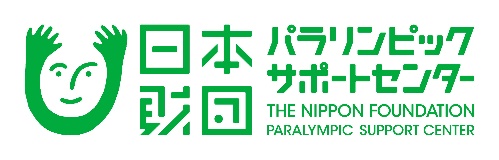 